                     Lista de lecturas complementarias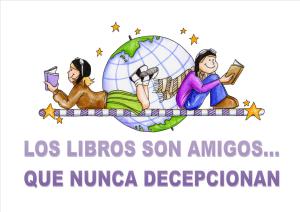 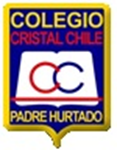  Kínder    Año 2020TÍTULOAUTOREDITORIALMES1.-Ratita MaritaAna María  GuirnaldesZig- zagMarzo2.-Ratita Marita y su teleserie favoritaAna María  GuirnaldesZig- zagAbril3.-Miguel tiene un secretoTrinidad CastroZig- zagMayo4.-La vieja está en la cueva Rosario Elizalde Zig- zagJunio5.-HumbertoPaula VásquezZig- zagJulio6.-Ni un pelo de tontosPelayosSantillanaAgosto7.-Huakala a los miedosSergio López Alfaguara Septiembre8.-Hamamelis y el secretoIvar da CollAlfaguara Octubre9.-El pirata Barbasverdes Rosario ElizaldeZig- zagNoviembre